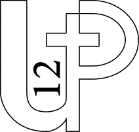 7e Dimanche ordinaire (A) – 22-23 février 2020Chant d’entrée : Dieu qui nous appelle à vivre (K 158).Mot de bienvenueBienvenue à vous, frères et sœurs dans le Christ. Le Seigneur nous rassemble pour nous redire tout son amour. La Bible nous dit que Dieu a créé l’homme à son image et à sa ressemblance. Le mal, le péché défigurent l’homme, mais à chaque fois qu’il aime, il ressemble à Dieu qui est amour. Vivre, c’est chercher à ressembler de plus en plus à Dieu qui est parfait. « Soyez saints », « soyez parfaits » : tel est aussi l’appel que nous allons entendre en ce dimanche. Dans une même joie, célébrons ensemble ce premier jour de la semaine, le jour du Seigneur.Cél.    Au nom du Pierre...Dieu ne cesse de nous invite à nous convertir et à aimer notre prochain comme il nous aime. Implorons sa miséricorde et accueillons son pardon.Seigneur Jésus, venu nous révéler l'amour du Père, prends pitié de nous. R/Ô Christ, toi qui es tendresse et pitié pour tous les hommes, prends pitié de nous. R/Seigneur, perfection de l'amour, vie donnée pour notre salut, prends pitié de nous. R/Cél.	Que Dieu tout-puissant nous fasse miséricorde…GloriaPrière d’ouvertureCél. Dieu qui est tout amour, chaque jour tu nous appelles à aimer comme toi tu nous aimes. Au nom du Christ, nous te prions : donne-nous d'être les témoins de ton amour pour tous et pour chacun. Que l'Esprit nous enseigne ce véritable amour, humble et généreux, qui ne se lasse pas d'aimer. Ainsi nous pourrons annoncer le tien et te rendre gloire à notre mesure, Dieu béni pour les siècles des siècles.Introduction à la première lecture (Lévitique 19,1-2.17-18) :Dieu désire que nous lui ressemblions, non par des efforts surhumains mais en suivant nos frères, en veillant les uns sur les autres. Accueillons dans nos cœurs ce véritable appel à la sainteté.Psaume 102 ou chant de méditation : A l’image de ton amour (D 218)Introduction à la seconde lecture (1 Cor. 3,16-23) :Dans cette lettre adressée à la communauté de Corinthe, l'apôtre Paul ose une affirmation qui ne devrait laisser personne indifférent : chaque homme est unique, saint aux yeux de Dieu. Ecoutons-le nous confier ce magnifique témoignage de foiAlléluia, Évangile (Mt 5, 38-48), homélie et CredoEn ce temps-là, Jésus disait à ses disciples « Vous avez appris qu’il a été dit : Œil pour œil, et dent pour dent.  Eh bien ! moi, je vous dis de ne pas riposter au méchant ; mais si quelqu’un te gifle sur la joue droite, tends-lui encore l’autre. Et si quelqu’un veut te poursuivre en justice et prendre ta tunique, laisse-lui encore ton manteau. Et si quelqu’un te réquisitionne pour faire mille pas, fais-en deux mille avec lui. À qui te demande, donne ; à qui veut t’emprunter, ne tourne pas le dos ! Vous avez appris qu’il a été dit : Tu aimeras ton prochain et tu haïras ton ennemi. Eh bien ! moi, je vous dis : Aimez vos ennemis, et priez pour ceux qui vous persécutent, afin d’être vraiment les fils de votre Père qui est aux cieux ; car il fait lever son soleil sur les méchants et sur les bons il fait tomber la pluie sur les justes et sur les injustes. En effet, si vous aimez ceux qui vous aiment, quelle récompense méritez-vous ? Les publicains eux-mêmes n’en font-ils pas autant ? Et si vous ne saluez que vos frères, que faites-vous d’extraordinaire ? Les païens eux-mêmes n’en font-ils pas autant ? Vous donc, vous serez parfaits comme votre Père céleste est parfait. »Prière universelleCél. 	En toute confiance, tournons-nous vers le Père et confions-lui nos frères et sœurs en humanité.La rancune, la colère, la haine abîment les hommes et les femmes dans le monde. Pour ceux qui n’arrivent plus à sortir de la spirale de la violence, prions notre Père.La communication non violente peut pacifier les relations entre les hommes. Pour tous ceux qui ont des responsabilités diplomatiques et qui travaillent à la paix dans le monde, prions notre Père.Pour ceux que nous n'aimons pas assez, pour ceux que nous rejetons, pour nos ennemis, Seigneur, nous te prions. R/Notre communauté rassemblée aujourd’hui est un signe de l’amour de Dieu pour le monde. Pour ceux qui louent et intercèdent pour la sainteté de tous, prions notre Père.Cél.  Seigneur, tu veux la vie et le bonheur de tous les hommes. Que ta miséricorde soulage ceux qui peinent et encourage ceux qui doutent, nous te le demandons à toi qui vis pour les siècles des siècles. Amen.Chant après la communion :  Dieu est Amour (D 116).Prière finaleCél. Seigneur notre Dieu, sans l’amour, la foi et l’espérance nous ne pouvons rien. Que cette communion nous donne la force de partager les fardeaux de nos frères et sœurs ; Nous témoignerons ainsi que tu es la source de tout amour pour les siècles des siècles. Amen.